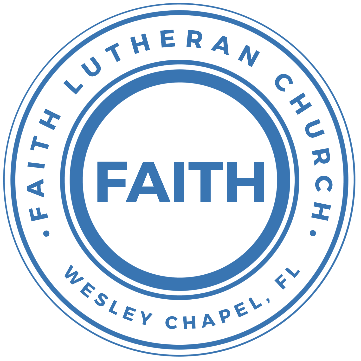 Leading our community into a deep connection in ChristWorship Service for August 23, 2020 at 11 AMWelcomeOpening Song: Glorious DayI was buried beneath my shame 
Who could carry that kind of weight?
It was my tomb 'Till I met You  I was breathing but not alive 
All my failures I tried to hide  It was my tomb 'Till I met You 
You called my name and I ran out of that graveChorus:
Out of the darkness into Your glorious day
You called my name and I ran out of that grave
Out of the darkness into Your glorious dayNow Your mercy has saved my soul  
Now Your freedom is all that I know
The old made new, Jesus, when I met You
You called my name and I ran out of that graveChorusI need rescue, my sin is heavy 
But chains break at the weight of Your glory
I needed shelter, I was an orphan 
Now You call me a citizen of Heaven
When I was broken, You were my healing
Now Your love is the air that I'm breathing
I have a future, my eyes are open  
'Cause when You called my name     
I ran out of that graveChorusInvocationConfession and Forgiveness:P: Come into the presence of the Lord our God.C: Have mercy, O Lord. If you, Lord, kept a record of sins, Lord, who could stand?P: If we say we have no sin, we deceive ourselves, and the truth is not in us.C: If we confess our sins, he is faithful and just to forgive us our sins and to cleanse us from all unrighteousness.(a time of silence to reflect and personally confess our sins)P: I said, "I will confess my transgressions to the LORD." And you forgave the guilt of my sin. Let us confess our sin before the Lord.C: Heavenly Father, we confess that we are sinners.  We have sinned against you and our neighbors. We have not loved you with our whole heart and we have not loved our neighbors as ourselves. We justly deserve Your punishment.  For the sake of Your Son, Jesus Christ, have mercy on us.  Forgive us, renew us, and lead us, so that we may delight in Your will and walk in Your ways to the glory of Your holy name.  Amen.P: The Lord is gracious and merciful. He promises to forgive our sins. Therefore, upon this, your confession, as a called and ordained servant of the Lord, in the stead and by the command of my Lord, Jesus Christ, I forgive you all your sins in the name of the Father and of the Son and of the Holy Spirit.C: Amen.Song of Praise and Thanksgiving: Beautiful SaviorBeautiful Savior, King of creation, Son of God and Son of man.Truly I’d love Thee, Truly I’d serve TheeLight of my soul, my joy, my crown.Fair are the meadows.  Fair is the woodlandsRobed in the flow’rs of blooming springJesus is fairer.   Jesus is purer.   He makes our sorrowing spirit sing
Beautiful Savior, Lord of the nations, Son of God and Son of man.Glory and honor, praise adoration, Now and forever more be Thine!Old Testament Reading - Isaiah 51:4-6“Give attention to me, my people,    and give ear to me, my nation;for a law will go out from me,    and I will set my justice for a light to the peoples.My righteousness draws near,    my salvation has gone out,    and my arms will judge the peoples;the coastlands hope for me,    and for my arm they wait.Lift up your eyes to the heavens,    and look at the earth beneath;for the heavens vanish like smoke,    the earth will wear out like a garment,    and they who dwell in it will die in like manner;but my salvation will be forever,    and my righteousness will never be dismayed.Epistle Reading - Romans 11:33-12:2Oh, the depth of the riches and wisdom and knowledge of God! How unsearchable are his judgments and how inscrutable his ways!“For who has known the mind of the Lord,    or who has been his counselor?”“Or who has given a gift to him    that he might be repaid?”For from him and through him and to him are all things. To him be glory forever. Amen.I appeal to you therefore, brothers, by the mercies of God, to present your bodies as a living sacrifice, holy and acceptable to God, which is your spiritual worship. Do not be conformed to this world, but be transformed by the renewal of your mind, that by testing you may discern what is the will of God, what is good and acceptable and perfect.Children's MessageSermon Hymn – ResurrectingThe head that once was crowned with thorns, 
Is crowned with glory now
The Savior knelt to wash our feet. Now at His feet we bowThe One who wore our sin and shame, Now robed in majesty
The radiance of perfect love, Now shines for all to seeChorus:
Your name, Your name is victory! 
All praise will rise to Christ our King
(Repeat)The fear that held us now gives way
To Him who is our peace
His final breath upon the cross
Is now alive in meChorusBy Your Spirit I will rise from the ashes of defeat
The resurrected King is resurrecting me
In Your name I come alive to declare Your victory
The resurrected King is resurrecting meThe tomb where soldiers watched in vain, 
Was borrowed for three days
His body there would not remain.  
Our God has robbed the grave
Our God has robbed the graveChorusBridgeHe is Resurrecting me   He is Resurrecting meSermon - "The Gates of Hell Will Not Prevail"Matthew 16:13-20Now when Jesus came into the district of Caesarea Philippi, he asked his disciples, “Who do people say that the Son of Man is?” And they said, “Some say John the Baptist, others say Elijah, and others Jeremiah or one of the prophets.” He said to them, “But who do you say that I am?” Simon Peter replied, “You are the Christ, the Son of the living God.” And Jesus answered him, “Blessed are you, Simon Bar-Jonah! For flesh and blood has not revealed this to you, but my Father who is in heaven. And I tell you, you are Peter, and on this rock I will build my church, and the gates of hell shall not prevail against it. I will give you the keys of the kingdom of heaven, and whatever you bind on earth shall be bound in heaven, and whatever you loose on earth shall be loosed in heaven.” Then he strictly charged the disciples to tell no one that he was the Christ.PrayersApostles' Creed
I believe in God, the Father almighty,
maker of heaven and earth,And in Jesus Christ, his only Son, our Lord,
who was conceived by the Holy Spirit,
born of the Virgin Mary,
suffered under Pontius Pilate,
was crucified, died and was buried.
He descended into hell.
The third day he rose again from the dead.
He ascended into heaven and sits at the right hand of God
the Father almighty.
From there he will come to judge the living and the dead.I believe in the Holy Spirit,
the holy Christian Church,
the communion of saints,
the forgiveness of sins,
the resurrection of the body,and the life everlasting. Amen.The Lord's Prayer
Our Father who art in heaven, hallowed be Thy name, Thy kingdom come, Thy will be done on earth as it is in heaven.  Give us this day our daily bread; and forgive us our trespasses as we forgive those who trespass against us; and lead us not into temptation, but deliver us from evil.  For Thine is the kingdom and the power and the glory forever and ever.  AmenWords of InstitutionPeaceP: The peace of the Lord be with you all.C: And also with you.P: We greet each other in the peace of Christ.DistributionPrayerBenedictionClosing Song: How Great Is Our GodThe splendor of a King, clothed in majesty
Let all the earth rejoice, all the earth rejoice
He wraps himself in light, and darkness tries to hide
And trembles at His voice, trembles at His voiceChorus:
How great is our God, sing with me
How great is our God all will see
How great, how great is our GodAge to age He stands, and time is in His hands
Beginning and the end, beginning at the end
The Godhead, three in one, Father, Spirit, Son
The Lion and the Lamb, the Lion and the Lamb.ChorusName above all names, Worthy of all praise,
My heart will sing   How great is our God
(Repeat)ChorusOfferingSermon Notes__________________________________________________________________________________________________________________________________________________________________________________________________________________________________________________________________________________________________________________________________________________________________________________________________________________________________________________________________________________________________________________________________________________________________Upcoming EventsAugust 27, 7 PM - A Time of Prayer
Facebook, YouTube, FaithWesleyChapel.com
August 28, 7 PM – Online Family Game NightZoomSeptember 8, 7 PM – Church Council MeetingZoomwww.FaithWesleyChapel.comFaith YouTube 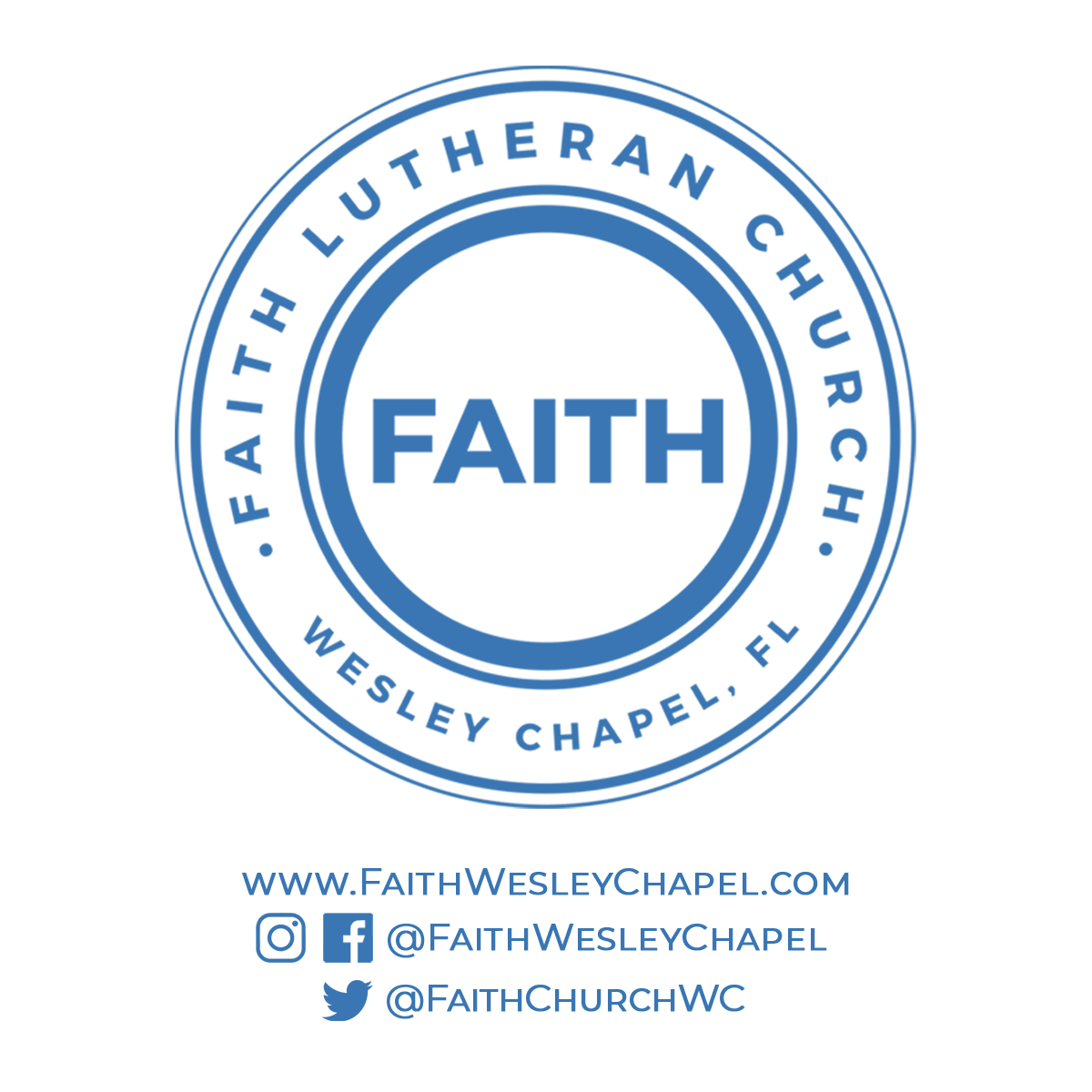 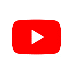 @FaithWesleyChapel@FaithWesleyChapel@FaithChurchWC